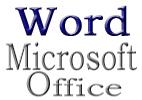 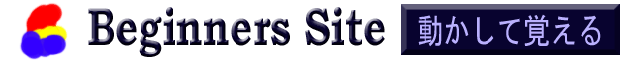 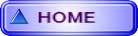 ２０２０年１２月日月火水木金土1234567891011213141516171819202122232425262728293031